Stagione Sportiva 2022/2023CORTE SPORTIVA D’APPELLO TERRITORIALE sportiva d’appello territoriale presso il Comitato Regionale Marche, composta daAvv. Piero Paciaroni - Presidente Dott. Lorenzo Casagrande Albano - Componente Segretario f.f.Avv. Francesco Scaloni – ComponenteDott.ssa Valentina Pupo – Componentenella riunione del 31 ottobre 2022, ha pronunciato:Dispositivo n. 14/CSAT 2021/2022Reclamo n. 15/CSAT 2021/2022a seguito del reclamo n. 15 promosso dalla A.S.D. CASTRUM LAURI CALCETTO in data 21 ottobre 2022 avverso la sanzione sportiva della squalifica per 4(quattro) giornate al calciatore MORGANTI JONATHAN applicata dal Giudice sportivo territoriale del Comitato regionale Marche con delibera pubblicata sul Com. Uff. n. 32 del 19/10/2022 C5                                                                    DISPOSITIVO                                                                          P.Q.M.la Corte sportiva d’appello territoriale, definitivamente pronunciando, accoglie il reclamo, e per l’effetto, riduce la squalifica al calciatore MORGANTI JONATHAN a 3(tre) giornate. Dispone restituirsi il relativo contributo e manda alla Segreteria del Comitato Regionale Marche per gli adempimenti conseguenti.Così deciso in Ancona, nella sede della FIGC - LND - Comitato Regionale Marche, in data 31 ottobre 2022. Il Relatore                                                                                                               Il Presidente                                                         F.to in originale                                                                                                       F.to in originaleValentina Pupo                                                                                                       Piero PaciaroniDepositato in Ancona in data 31 ottobre 2022Il Segretario f.f.                                                                                            F.to in originaleLorenzo Casagrande Albano                                                          Pubblicato in Ancona ed affisso all’albo del C.R. M. il 31/10/2022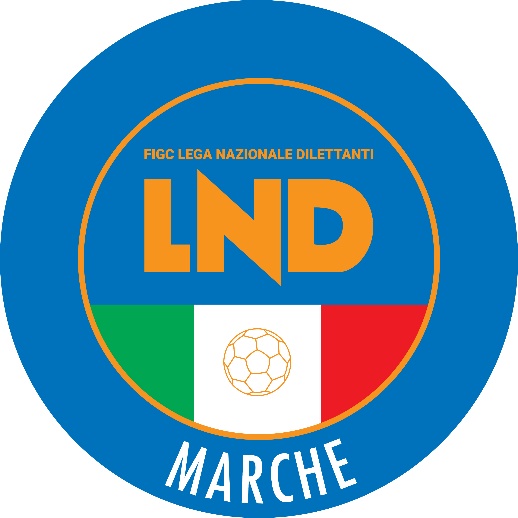 Federazione Italiana Giuoco CalcioLega Nazionale DilettantiCOMITATO REGIONALE MARCHEVia Schiavoni, snc - 60131 ANCONACENTRALINO: 071 285601 - FAX: 071 28560403sito internet: marche.lnd.ite-mail: crlnd.marche01@figc.itpec: marche@pec.figcmarche.itComunicato Ufficiale N° 70 del 31 ottobre 2022  Il Segretario(Angelo Castellana)Il Presidente(Ivo Panichi)